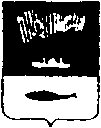 АДМИНИСТРАЦИЯ ГОРОДА МУРМАНСКАП О С Т А Н О В Л Е Н И Е  10.08.2017                                                                                                     № 2612О внесении изменений в приложение к постановлениюадминистрации города Мурманска от 30.03.2015 № 843«Об утверждении состава комиссии по мониторингу достижения на территории муниципального образования город Мурманск целевых показателей социально-экономического развития, установленных Указами Президента Российской Федерации от 07.05.2012 № 596 - 601» (в ред. постановлений от 17.09.2015 № 2592, от 15.04.2016 № 973, от 24.10.2016 № 3207)В связи с организационно-штатными изменениями п о с т а н о в л я ю:1. Внести в приложение к постановлению администрации города Мурманска от 30.03.2015 № 843 «Об утверждении состава комиссии по мониторингу достижения на территории муниципального образования город Мурманск целевых показателей социально-экономического развития, установленных Указами Президента Российской Федерации от 07.05.2012               № 596 - 601» (в ред. постановлений от 17.09.2015 № 2592, от 15.04.2016 № 973, от 24.10.2016 № 3207) следующие изменения:1.1. Исключить из состава комиссии по мониторингу достижения на территории муниципального образования город Мурманск целевых показателей социально-экономического развития, установленных Указами Президента Российской Федерации от 07.05.2012 № 596 - 601 (далее – Комиссия), Дворникову Елену Вениаминовну, Брика Игоря Васильевича, Юрьева Евгения Александровича.1.2. Включить в состав Комиссии: - Кириллова Виталия Борисовича – заместителя главы администрации города Мурманска – заместителем председателя Комиссии;- Юдина Артема Юрьевича – консультанта отдела стратегического планирования, целевых программ и международного сотрудничества комитета по экономическому развитию администрации города Мурманска – секретарем Комиссии.1.3. Слова:заменить словами:1.4. Слова: заменить словами:1.5. Слова: заменить словами:1.6. Слова: заменить словами:Отделу информационно-технического обеспечения и защиты информации администрации города Мурманска (Кузьмин А.Н.) разместить настоящее постановление на официальном сайте администрации города Мурманска в сети Интернет.Редакции газеты «Вечерний Мурманск» (Хабаров В.А.) опубликовать настоящее постановление.Настоящее постановление вступает в силу со дня подписания.Контроль за выполнением настоящего постановления оставляю за собой.«Дворниковой Елены Вениаминовны–Мосиной Екатериной Альбертовной–консультантом отдела стратегического планирования, целевых программ и международного сотрудничества комитета по экономическому развитию администрации города Мурманска»«Юдина Артема Юрьевича–Ольховой Дарьей Владимировной–ведущим специалистом отдела стратегического планирования, целевых программ и международного сотрудничества комитета по экономическому развитию администрации города Мурманска».«Наймушиной Елены Эрнестовны  –Накай Натальей Владимировной–начальником отдела организации и обеспечения деятельности учреждений культуры и дополнительного образования детей комитета по культуре администрации города Мурманска»«Наймушиной Елены Эрнестовны  –Гуляевой Натальей Владимировной–начальником отдела организации и обеспечения деятельности учреждений культуры и дополнительного образования детей комитета по культуре администрации города Мурманска».«Зюзиной Юлии Виталиевны  –Бриком Игорем Васильевичем–заместителем председателя комитета градостроительства и территориального развития администрации города Мурманска»«Зюзиной Юлии Виталиевны  –Крутелевой Аленой Владимировной–заместителем председателя комитета градостроительства и территориального развития администрации города Мурманска».«Синякаева Руфата Равильевича  –Юрьевым Евгением Александровичем–заместителем председателя комитета имущественных отношений города Мурманска»«Синякаева Руфата Равильевича  –Мининой Ольгой Васильевной–заместителем председателя комитета имущественных отношений города Мурманска».Глава администрации города Мурманска            А.И. Сысоев